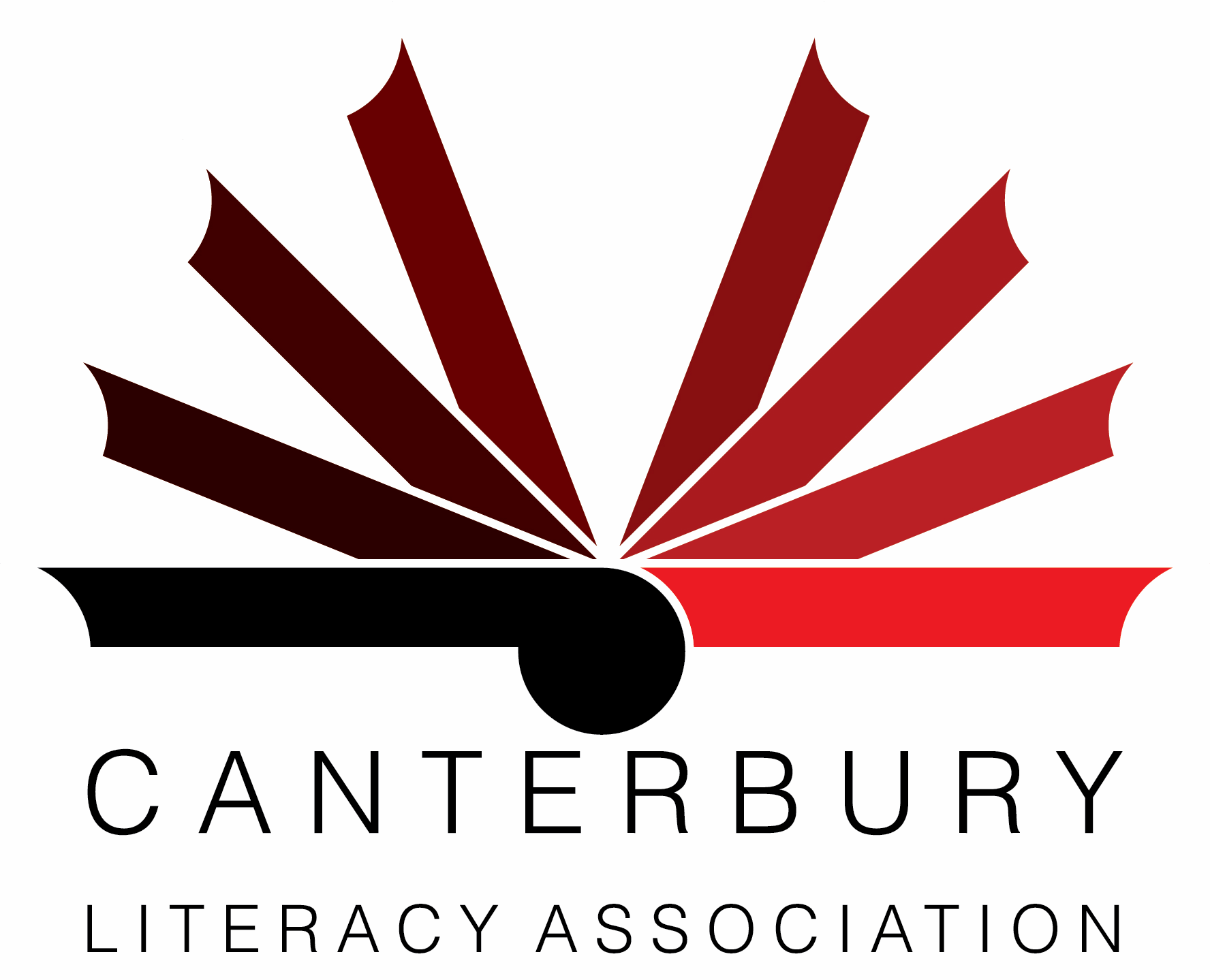 AGM In association with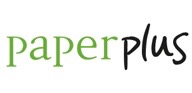 Wednesday 27 February 2019AGM 5:30 – 6pmBook Club 6pm – 8pmVenue: Paper Plus Bush InnJoin us for our AGM and then stay on for Book Club at Paper Plus. A great opportunity to discuss books that you have enjoyed during the summer including children’s books.No need to RSVP.Hope to see you there!Contact: canterburyliteracy@nzla.org.nz